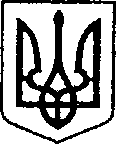                                                                                            УКРАЇНА                                                                               ЧЕРНІГІВСЬКА ОБЛАСТЬ    Н І Ж И Н С Ь К А    М І С Ь К А    Р А Д А  34 сесія VIII скликанняР І Ш Е Н Н Явід 08 листопада 2023 р.	        м. Ніжин	                           № 48-34/2023Про внесення в перелік земельних ділянокнесільськогосподарського призначення, щопідлягають продажу власникам об’єктів нерухомогомайна, розміщеного на цих ділянках    Відповідно до статей 25, 26, 42, 59, 60, 73 Закону України «Про місцеве самоврядування в Україні», Земельного кодексу України, Регламенту Ніжинської міської ради Чернігівської області, затвердженого рішенням Ніжинської міської ради Чернігівської області VIII скликання від                             27 листопада 2020 року № 3-2/2020 (зі змінами),   керуючись рішенням Ніжинської міської ради від 26.09.2018 року  № 5-43/2018  «Про визначення відсоткового розміру авансового внеску вартості земельних ділянок за нормативною грошовою оцінкою», розглянувши заяву фізичної особи, фізичної особи-підприємця,  міська рада вирішила:             1. Внести в перелік земельних ділянок несільськогосподарського призначення, що підлягають продажу власникам об’єктів нерухомого майна, розміщеного на цих ділянках, земельну ділянку для будівництва та обслуговування будівель торгівлі, площею 0,1758 га за адресою:                            вул. Академіка Амосова, 2-Б, м. Ніжин Чернігівської області, кадастровий номер 7410400000:02:008:0084, яка використовується для розміщення будівлі – двохповерхового торгівельно-побутового комплексу з житлом, яка є власністю  фізичної особи  Борисенка Павла Васильовича згідно свідоцтва про право власності від 08.12.1999р., виданого на підставі рішення виконавчого комітету Ніжинської міської ради від 29.11.1999р. № 457.             1.1. Фінансування робіт з проведення експертної грошової оцінки даної земельної ділянки здійснюється за рахунок внесеного покупцем авансу у розмірі 15 % вартості земельної ділянки, визначеної за нормативною грошовою оцінкою земельної ділянки.            2. Внести в перелік земельних ділянок несільськогосподарського призначення, що підлягають продажу власникам об’єктів нерухомого майна, розміщеного на цих ділянках, земельну ділянку для будівництва та обслуговування будівель торгівлі, площею 0,0470 га за адресою: вул. Овдіївська, 52, м. Ніжин Чернігівської області, кадастровий номер 7410400000:03:010:0053, яка використовується для розміщення нежитлової будівлі «магазину», який є власністю  фізичної особи-підприємця Пасульки Ганни Романівни згідно договору купівлі-продажу нежитлової будівлі «магазину» від 30.05.2022р. № 740.            2.1. Фінансування робіт з проведення експертної грошової оцінки даної земельної ділянки здійснюється за рахунок внесеного покупцем авансу у розмірі 15 % вартості земельної ділянки, визначеної за нормативною грошовою оцінкою земельної ділянки.                3.  Начальнику Управління комунального майна та земельних відносин Ніжинської міської ради  Онокало  І.А. забезпечити оприлюднення даного рішення на офіційному сайті Ніжинської міської ради протягом п’яти робочих днів з дня його прийняття.                         4. Організацію виконання даного рішення покласти на першого заступника міського голови з питань діяльності виконавчих органів ради Вовченка Ф.І. та   Управління комунального майна та земельних відносин Ніжинської міської ради (Онокало І.А).	           5.  Контроль за виконанням даного рішення покласти на постійну комісію міської ради  з питань регулювання земельних відносин, архітектури, будівництва та охорони навколишнього середовища (голова комісії  Глотко В.В.).     Міський голова         				                      Олександр  КОДОЛА